 Greengairs Primary School & Nursery Class 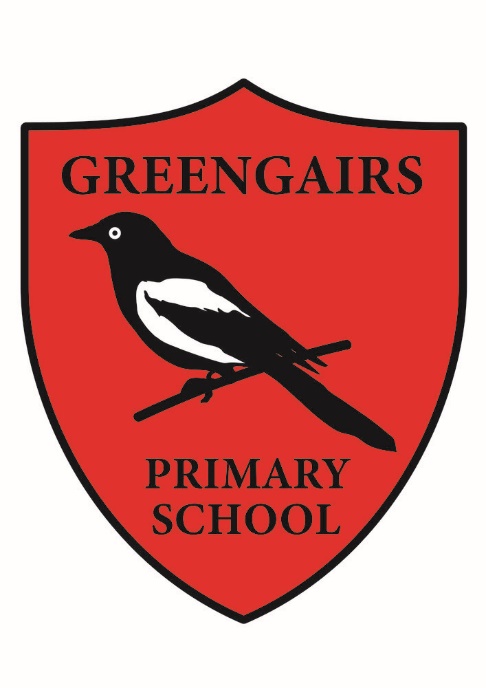 Safeguarding PolicyFemale Genital MutilationSafeguarding: Female genital mutilation (FGM) PolicyRationale FGM is a collective term for all procedures involving partial or total removal of external female genitalia for cultural or other non-therapeutic reasons. Typically it is performed on girls aged between 4 -15 or on older girls before marriage or pregnancy. It is illegal in the UK and it is also illegal to take a child abroad to undergo FGM. There is a maximum prison sentence of 14 years for anyone found to have aided this procedure in any way. It is considered to be child abuse as it causes physical, psychological and sexual harm. FGM is more common than many people realise, both across the world and in the UK. It is practised in 28 African countries and in parts of the Middle and Far East and increasingly in developed countries amongst the immigrant and refugee communities. In the UK, it has been estimated that 24,000 girls under the age of 15 are at risk of FGM. Aim: That all staff talk about FGM in a professional and sensitive manner through planned inservice events That all staff are aware of the indicators that FGM may be about to take place or have taken place That all staff are aware and follow the Safeguarding procedures Auchinloch has in place That all staff have contextual knowledge of FGM That all staff are aware of how best to support children and families To create an ‘open environment’ where pupils feel comfortable and safe to discuss the problems they are facing and know that they will be listened to and their concerns taken seriously Guidelines The following national guidelines should also be read when working with this policy (Available on First Class in the Child Protection documentation and by searching online): HM Government - FGM Multi-Agency Practice Guidelines Nov 14 FGM Leaflet - Female Genital Mutilation ‘The facts’ – Gov.uk Signs and Indicators: Some indications that FGM may have taken place include: The family comes from a community that is known to practice FGM, especially if there are elderly women present in the extended family A girl / young woman may spend time out of the classroom or from other activities, with bladder or menstrual problems A long absence from school or in the school holidays could be an indication that a girl / young woman has recently undergone an FGM procedure, particularly if there are behavioural changes on her return - this may also be due to a forced marriage A girl requiring to be excused from physical exercise lessons without the support of her GP A girl may ask for help, either directly or indirectly A girl who is suffering emotional / psychological effects of undergoing FGM, for example withdrawal or depression Some indications that FGM may be about to take place include: A conversation with a girl where they may refer to FGM, either in relation to themselves or another female family member or friend; A girl requesting help to prevent it happening; A girl expressing anxiety about a 'special procedure' or a 'special occasion' which may include discussion of a holiday to their country of origin; A boy may also indicate some concern about his sister or other female relative. Cultural Context:The issue of FGM is very complex. Despite the obvious harm and distress it can cause, many parents from communities who practice FGM believe it important in order to protect their cultural identity. FGM is often practiced within a religious context. However, neither the Koran nor the Bible supports the practice of FGM. As well as religious reasons, parents may also say that undergoing FGM is in their daughter's best interests because it:Gives her status and respect within the community; Keeps her virginity / chastity; Is a rite of passage within the custom and tradition in their culture; Makes her socially acceptable to others, especially to men for the purposes of marriage; Ensures the family are seen as honourable; Helps girls and women to be clean and hygienic. Consequences of FGM Many people may not be aware of the relation between FGM and its health consequences; in particular the complications affecting sexual intercourse and childbirth which occur many years after the mutilation has taken place.Please note that this Policy should be read in conjunction with theAuchinloch Primary School and Nursery Child Protection Policy.Contact InformationChild Protection Co-ordinator 1		Andrew Brown	HeadteacherChild Protection Co-ordinator 2		Carrie Mcginley	PT (Maternity Leave)Child Protection Co-ordinator 3		Kalsoom Zafar	Acting PTReview SchedulePolicy Update				December 2018Policy Review Date				June 2018Short term health implications include: Severe pain and shock; Infections; Urine retention; Injury to adjacent tissues; Fracture or dislocation as a result of restraint; Damage to other organs; Death. Depending on the degree of mutilation, it can cause severe haemorrhaging and result in the death of the girl /young woman through loss of blood. Difficulties in passing urine Difficulties in passing urine Long term health implications include: Long term health implications include: Excessive damage to the reproductive system; Excessive damage to the reproductive system; Uterus, vaginal and pelvic infections; Uterus, vaginal and pelvic infections; Infertility; Infertility; Cysts; Cysts; Complications in pregnancy and childbirth; Complications in pregnancy and childbirth; Psychological damage; Psychological damage; Sexual dysfunction; Sexual dysfunction; Difficulties in menstruation Difficulties in menstruation 